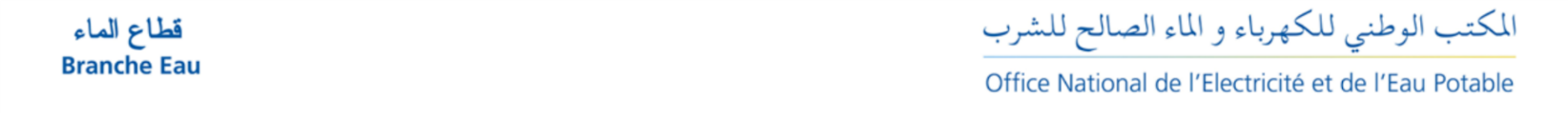 En ce début d’année 2022L’ONEE achève les travaux de construction de 2 nouveaux postesde transformation électrique dans les Provinces de Nouaceur et Essaouirad’un investissement global de plus 233 Millions de Dh Poursuivant sa politique de sécurisation de l’alimentation en énergie électrique au niveau national, l’Office National de l’Electricité et de l’Eau Potable (ONEE) a mis en service, les 10 et 12 janvier 2022, deux nouveaux postes de transformation électrique dans les provinces d’Essaouira et Nouaceur. 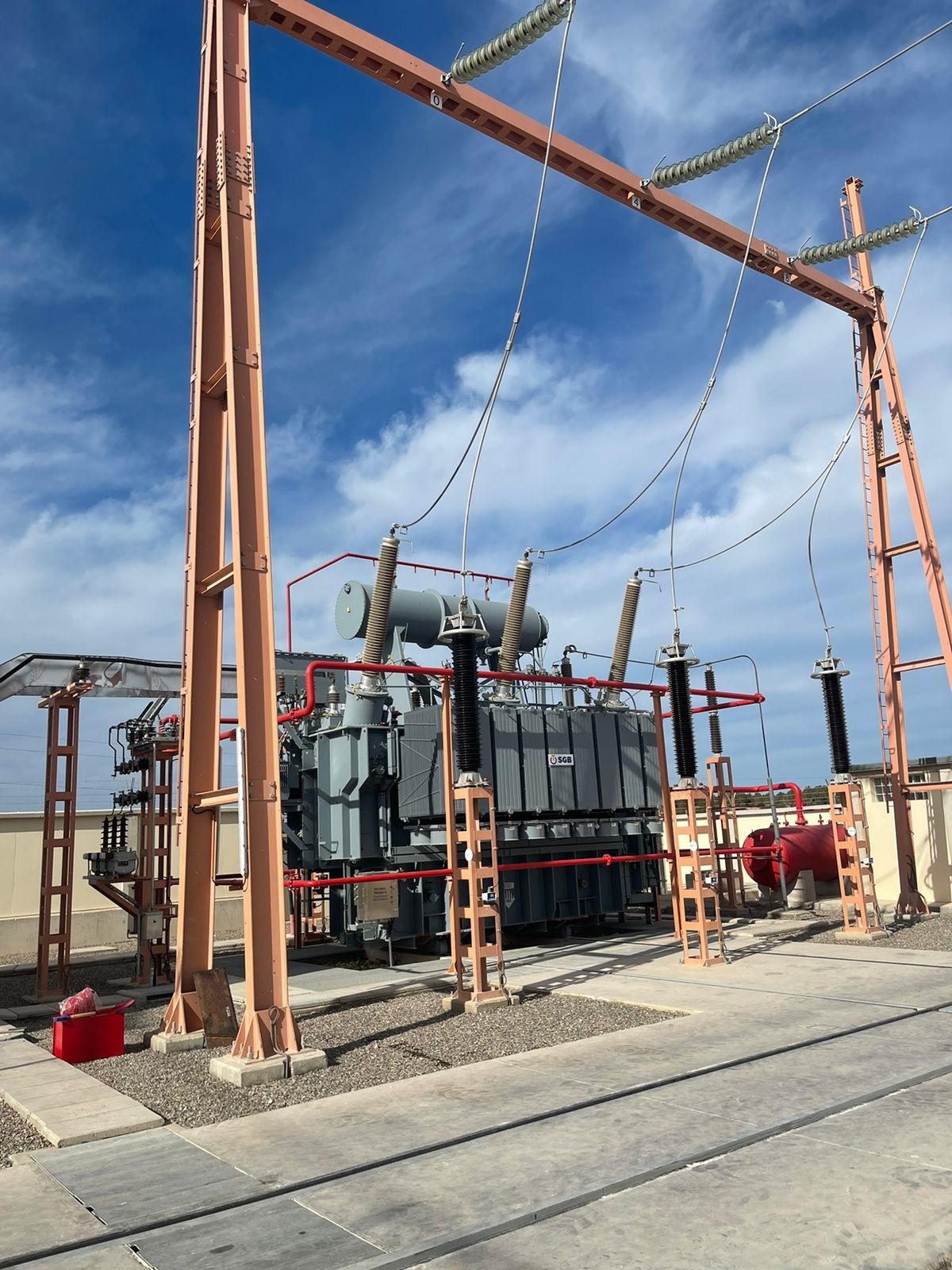 La première mise en service concerne la réalisation du poste électrique 225/60 kV d’Essaouira qui s'inscrit dans le cadre du développement du réseau de transport d’énergie électrique de la ville et ses régions et de préparer l’évacuation de la production du futur parc éolien Jbel Lahdid d’une puissance installée de 270 MW. D’un coût global d’environ 128 millions de dirhams, ce Poste permettra la satisfaction de la demande croissante en énergie électrique de cette ville touristique de la région de Marrakech-Safi.Les ouvrages comprennent la construction d’un nouveau Poste 225/60 KV d’une puissance de 2x100 MVA, une extension 225 KV au niveau du Poste 400/225 KV de Chemaia et extensions et aménagements au niveau du poste 60/22 KV existant d’Essaouira. Les travaux ont également consisté en la construction d’une ligne 225 KV d’une longueur de 33 km « Chamaia-Essaouira » et le rabattement des lignes 60 KV d’une longueur de 0,3 Km sur ce nouveau poste.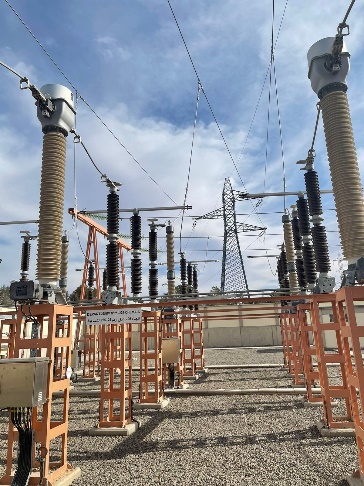 